American Institute for Professional Geologist End of Year ReportWayne State UniversityFaculty AdvisorDr. Scott BurdickEmail: sburdick@wayne.eduOfficers 2020-2021President: Breauna MurrayVice President: Julia JackenonTreasurer: Rahima TufailSecretary: Sasha LaPonsaOfficers 2021-2022President: Breauna MurrayVice President: Rahima TufailTreasurer: Kelsey HewettSecretary: Julia JackenonNumber of Chapter Meetings per: Once a monthDuring this year we were unable to hold any events due to the COVID-19 pandemic. Wayne State University made a decision that meetings in person for student organization would be prohibited. Due to this, club participation was low. Therefore, over the year we meet online through zoom meetings. We were able to hold events such as field camp seminars, Rock show and Tell, Netflix Movie Night, Jeopardy and Etc. We are proud to announce that our chapter president, Breauna Murray, was the recipient of the AIPG National Undergraduate Scholarship for the 2021 year. We’re especially proud of our chapter for this achievement, for this is the second chapter member in the last 2 years (past chapter president, Kelsey Hewet, 2019) to be recognized for this prestigious award. 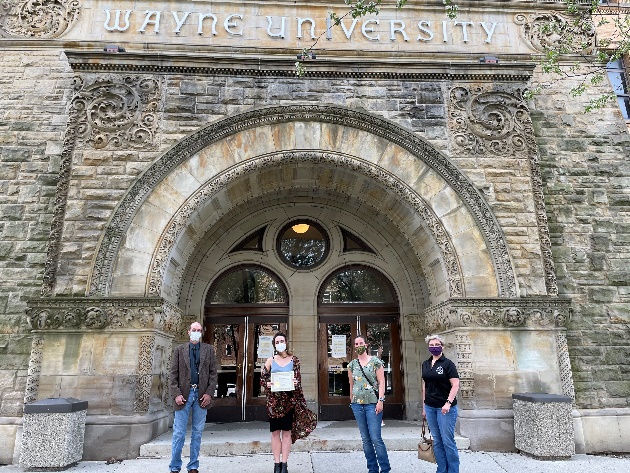 Roster of Student Members:Johnny Alsaigh gh3559@wayne.eduBrendan Alvis gd7038@wayne.eduAndrea Bartlett gq7279@wayne.eduOlivia Card gh0594@wayne.eduEllie Carlson gj4096@wayne.eduRahana Chowdhory gh7127@wayne.eduAlex Eklund cq7777@wayne.eduTeagan Evans gq1938@wayne.eduGregory Ferreira gq1938@wayne.eduErik Fleissner erikfleissner@wayne.eduKelly Garcia cn3546@wayne.eduKevin Green fi8735@wayne.eduKelsey Hewett gj4463@wayne.eduErin Ivers fp4639@wayne.eduJulia Jackenon fh2822@wayne.eduDevyn Jesiel gk7335@wayne.eduLiana Jones ga3056@wayne.eduGwen Klenke gr2274@wayne.eduDaniel Kozlowski gd8860@wayne.eduTyler McDermott gj6011@wayne.eduErin McNally ft9069@wayne.eduSophia Mekled gi5113@wayne.eduKyle Merandi kylemerandi@wayne.eduHaylee Miller gv9081@wayne.eduHannah Monear fz2128@wayne.eduBreauna Murray gh3800@wayne.eduAshlee Oaks gq4416@wayne.eduNathaniel Okkonen gw4488@wayne.eduHailey Peace gp3806@wayne.eduTaylor Pine ga7722@wayne.eduMatthew Piziali gh8707@wayne.eduCharles Sind go8615@wayne.eduAustin Smithberger fh8031@wayne.eduEamheng Taing ef8984@wayne.eduShana Totten gk3147@wayne.eduRahima Tufail gp4205@wayne.eduKourtney Dole kourtney.dole@wayne.eduDanielle Donovan gf9849@wayne.eduMichael VanPoepeghem fh0108@wayne.eduMary Whitefield gu6118@wayne.eduShelby Wilson gy3496@wayne.eduJustin Yarrington gv9840@wayne.eduLathan Saperstein ea1022@wayne.eduElijah McCoy gi1376@wayne.eduBenediktas Gaskevies ge9633@wayne.eduDiana Torres gp5784@wayne.eduDenada Planaj dplanaj@wayne.eduBenjamin Moyer blmoyer@wayne.eduPaul Manion pmanion@wayne.eduJonas Sikah jonassikah@wayne.eduStefan Smolenski stefan.smolenski@gmail.com